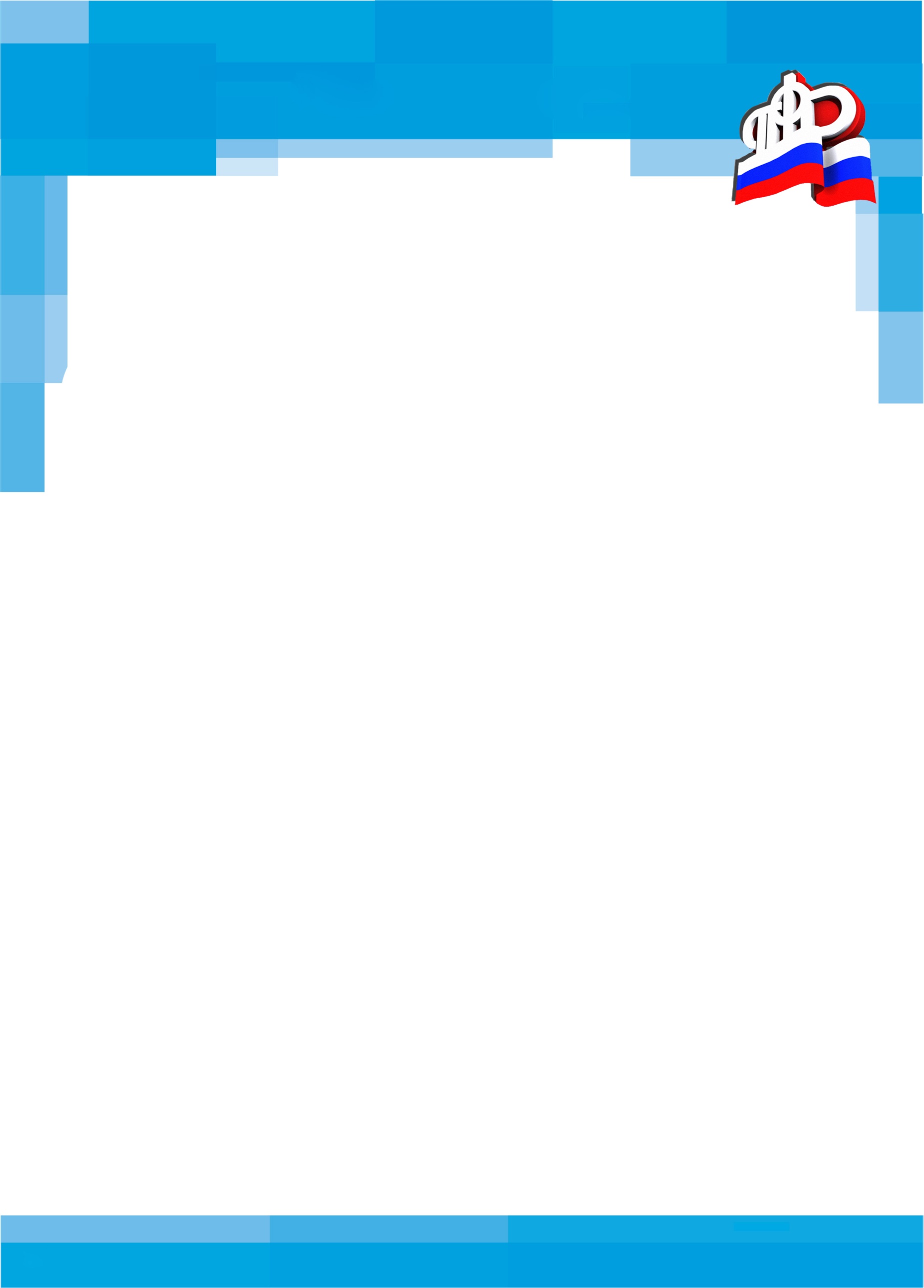 Отделение Пенсионного Фонда Российской Федерациипо Приморскому краю                    Самозанятому населению!Индивидуальные предприниматели, главы крестьянских (фермерских) хозяйств,адвокаты, частные нотариусы обязаны  уплатить страховые взносы на обязательное пенсионное и обязательное медицинское страхование до 31 декабря 2013 годаУплата страховых взносов в фиксированном размере за 2013 год осуществляется на следующие коды бюджетной классификации:Важные измененияС 01 января 2014 года Федеральным законом от 23.07.2013 №237-ФЗ изменен порядок определения размера страховых взносов на обязательное пенсионное страхование. Размер страховых взносов на обязательное пенсионное страхование для самозанятого населения, чей доход за расчетный период не превышает                     300 000 рублей, будет рассчитываться исходя не из двух, а из одного МРОТ. Для тех, чей доход превышает 300 000 рублей, платеж будет исчисляться исходя из одного МРОТ плюс 1% от суммы превышения величины фактически полученного предпринимателем дохода за расчетный период. Справочный телефон Отделения ПФР по Приморскому краю:       8 (423) 249 86 00ФОНДФОНДФиксированный размер страхового взноса в 2013 году (руб.)ПФР:ПФР:ПФР:для лиц старше .р.(на страховую часть)для лиц старше .р.(на страховую часть)32 479,20для лиц .р. и моложена страховую часть24 984,00для лиц .р. и моложена накопительную часть7495,20ФФОМС:ФФОМС:3 185,46на страховую часть трудовой пенсии в ПФР392 1 02 02140 06 1000 160на накопительную часть трудовой пенсии в ПФР392 1 02 02150 06 1000 160на обязательное медицинское страхование в ФФОМС392 1 02 02101 08 1011 160